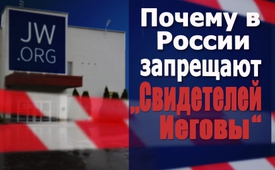 Почему в России запрещают «Свидетелей Иеговы»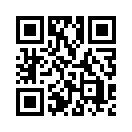 В России были повсеместно закрыты или конфискованы Залы Царства Свидетелей Иеговы. Есть опасения, что 395 региональных отделений Свидетелей Иеговы будут в судебном порядке закрыты. Почему Россия так чувствительно идёт в суд со своими Свидетелями Иеговы и что это значит для свободы вероисповедания? Кла.ТиВи исследует вопрос о том, какую существенную роль играют здесь акции под фальшивым флагом.В России запрещают «Свидетелей Иеговы». Что это значит для свободы вероисповедания? В нашей передаче речь о том, какими многогранными могут быть последствия поникновения так называемых кротов, особенно в сфере религиозных группировок.
Чтобы пробраться ближе к сути произошедшего, переключаемся к нашему корреспонденту в Москву:

После повсеместного закрытия и конфискации российских Залов Царства Свидетелей Иеговы и запрета на административный центр есть опасения, что 395 региональных отделений Свидетелей Иеговы будут в судебном порядке закрыты. Однако, по словам министерства внутренних дел, запрет на 2277 региональных религиозных групп не предусматривается, так как личное право на свободу религии должно остаться неприкосновенным. 
Со стороны Свидетелей Иеговы в суды был предъявлен отснятый материал их камер наблюдения, на котором было видно, как маскированные пришельцы подкидывали инкриминирующий письменный материал к материалу Свидетелей Иеговы во время инспекции Залов Царства. 
Именно этот инкриминирующий материал, который был целенаправленно заброшен в акте под фальшивым флагом, был впоследствии изъят следственными органами. 

После поступивших запросов и жалоб Klagemau-er.TV хотело знать, как пришло к повсеместному закрытию Залов Царства Свидетелей Иеговы. Наши расследования показали, что Россия осуждает своих Свидетелей Иеговы так щепетильно, прежде всего, потому, что во всей стране были обнаружены «троянские кони» США, замаскированные как Свидетели Иеговы. И эти прискорбные события снова доказывают, насколько быстро корпорация может быть безвинно привлечена к ответственности за неправомерное поведение её отдельных членов, даже если эти «единоличные виновники» были им совершенно неизвестны.

Похожие акции под ложным флагом проводятся давно и везде в мире, этим целенаправленно дестабилизируются народы, свергаются правительства и представляются объектом ненависти. Из всех стран Арабской весны и цветных революций эти методы уже очень энакомы. Они появляются всюду,,эти люди, замаскированные в черные камуфляжи ,нередко в сопровождении людей в военном обмундировании. Было ли это действительно целенаправленной акцией подброса по поручению российских органов власти, или же следственные органы уже сами заведомо смешаны с такими «кротами», никто с уверенностью сказать не может.
Центр Церковно-Государственных отношений „Берег Рус“, обосновывает, запрет собраний и миссионерской деятельности свидетелей Иеговы, со своей точки зрения, следующими утверждениями:

Причины запрета Свидетелей Иеговы в России
Свидетели Иеговы назвали в своих ежегодных докладах секретные российские промышленные проекты.
У Свидетелей Иеговы найден картографический материал с отмеченными агломерациями, которые помечены как «проблемные». 
На интернет-страницах Свидетелей Иеговы были найдены заметки о стратегически важных регионах России, которые важны в отношении национальной безопасности.

Что касается американского вмешательства и подрыва на российской территории, Центр церковно-государственных отношений выявил в исследовании следующее: 
«Это очевидно, что США всячески содействуют распространению Свидетелей Иеговы во всем мире. Для США секты являются политическими, экономическими и идеологическими инструментами. Для американской политики характерно, что в области религии она исходит из глубоко прагматичного (Показать пояснение иностранных слов = объективный/связанный с действиями) подхода, который позволяет использовать любую традиционную или нетрадиционную организацию, созданную на своей или чужой государственной территории, для воплощения собственной программы действия».

Согласно этому российскому исследованию, вся Европа находится в фарватере американской политики. По этой причине они называют основанное строго на действиях определение администрации США чистым политическим прагматизмом. Это имеет ввиду, что США только мнимо измеряют ценность или негодность российского мышления и поступков по их делам, в действительности же только тогда, когда это приносит пользу собственным планам, то есть политике США. 

Россия со своей стороны привлекает Свидетелей Иеговы к ответственности точно также прагматично, то есть по действиям. Отныне Россия понимает истолкованные до сих пор духовные доктрины Свидетелей как совершенно практическую угрозу. Согласно учению Свидетелей Иеговы, всякая человеческая государственность основана сатаной. А также и все религии, не входящие в состав Свидетелей Иеговы основаны сатаной и, следовательно, тоже предназначены для уничтожения.
Вывод: Россия сравнивает сценарий Свидетелей Иеговы в своей стране с сценарием, устроенным США на украинском Майдане. Там администрация США вмешалась во внутренние дела Украины с помощью дипломатов и платных террористов и, таким образом, сознательно свергла её правительство. Учитывая то, что изначально речь шла при этой организации о продукте американского масонства, Россия в настоящее время через Свидетелей Иеговы, вернее из-за «троянcкого коня» США среди них, чувствует себя существенно под угрозой.

Но по словам комитета по расследованию Россия не заинтересована в общем запрете или в ущербе невинных членов Свидетелей Иеговы, потому что по-прежнему должна соблюдаться свобода религии. Однако поскольку Россия выявила американского «троянского коня» особенно среди лидеров собраний российских Свидетелей, она поступает со всем объединением Свидетелей Иеговы как врач с необозримо разбросанными метастазами рака: не взирая на потери, она подвергает всё объединение, так сказать, принудительной химиотерапии. 

Эти печальные события в конечном счете ещё раз подтвеждают, насколько для каждой организации важно, точно знать своих членов. Всем, и прежде всего независимым информационным движениям, рекомендуется–уже в преддверии запланированного сотрудничества со своими людьми, делать своего рода «измерения» их честности и доверия. Таким образом, уже с самого начала, можно по меньшей мере успешно затруднить проникновение «кротов» или так называемых «подводных лодок» или «троянцв».Естественно такие проверки сотрудников не всегда смогут предотвратить какие-нибудь поддельные атаки под ложным флагом из вне, но, рекомендуются и являются даже необходимыми шагами в правильном направлении. Распространяйте эти знания в социальных сетях.от is.Источники:http://politikus.ru/articles/94848-svideteley-iegovy-geopoliticheskaya-sekta.html
http://www.stoletie.ru/geopolitika/geopoliticheskaja_sekta_132.htm
https://www.jw.org/de/aktuelle-meldungen/rechtliche-entwicklungen/nach-region/russland/russische-behoerden-fingieren-beweise-video/Может быть вас тоже интересует:---Kla.TV – Другие новости ... свободные – независимые – без цензуры ...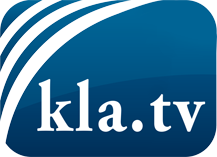 О чем СМИ не должны молчать ...Мало слышанное от народа, для народа...регулярные новости на www.kla.tv/ruОставайтесь с нами!Бесплатную рассылку новостей по электронной почте
Вы можете получить по ссылке www.kla.tv/abo-ruИнструкция по безопасности:Несогласные голоса, к сожалению, все снова подвергаются цензуре и подавлению. До тех пор, пока мы не будем сообщать в соответствии с интересами и идеологией системной прессы, мы всегда должны ожидать, что будут искать предлоги, чтобы заблокировать или навредить Kla.TV.Поэтому объединитесь сегодня в сеть независимо от интернета!
Нажмите здесь: www.kla.tv/vernetzung&lang=ruЛицензия:    Creative Commons License с указанием названия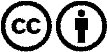 Распространение и переработка желательно с указанием названия! При этом материал не может быть представлен вне контекста. Учреждения, финансируемые за счет государственных средств, не могут пользоваться ими без консультации. Нарушения могут преследоваться по закону.